Anexo VI acta de elección de directiva capitular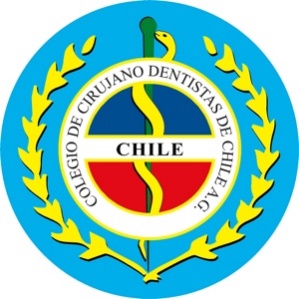 ACTA DE ELECCION DE DIRECTIVA CAPITULAR DEL CAPÍTULO DE ……….………..…PERTENECIENTE AL COLEGIO DE CIRUJANO DENTISTAS DE CHILE A.G.A …. de julio del año 2021, y mediante la plataforma de vídeo conferencia denominada “zoom” facilitada por el Colegio de Cirujano Dentistas de Chile A.G., ID número ……….., los colegiados comparecientes que constan en la lista de asistencia anexa a la presente acta, que constituyen un número de ….. colegiados al Colegio de Cirujano Dentistas de Chile A.G. y pertenecientes al “Capítulo …………………………………………………..”, declaran lo siguiente:PRIMERO: Que, a través del presente acto e instrumento, y de conformidad a lo dispuesto en el artículo 4º y 5º del “Reglamento de Capítulos” del Colegio de Cirujanos Dentistas de Chile A.G., se procede a elegir a los cargos de Mesa Directiva Capitular, quienes durarán dos años en sus funciones y podrán ser reelegidos. Los cargos a elegir son los de Presidente, Vicepresidente y Secretario.  A continuación, los colegiados capitulados proponen a los siguientes doctores para conformar la Mesa Directiva Capitular: Presidente Capitular:1……………………………………2……………………………………3……………………………………Vicepresidente Capitular:1……………………………………2……………………………………3……………………………………Secretario Capitular:1……………………………………2……………………………………3…………………………………...SEGUNDO: Realizadas las proposiciones de candidatos se procede a realizar la elección de los candidatos por medio del sistema de votación que otorga la plataforma “zoom” el cual tiene el carácter de secreto, cumpliéndose así con lo preceptuado por el artículo 43 inciso segundo del Reglamento de Sala respecto de las designaciones relativas a personas. Realizada la votación se obtienen los siguientes resultados: Presidente Capitular: ……………………………… (por xx votos)Vicepresidente Capitular: …………………………. (por xx votos)Secretario Capitular: ………………………………. (por xx votos)TERCERO: Que para todos los efectos legales, los miembros de la Mesa Directiva Capitular declaran conocer y aceptar el “Reglamento de Capítulos” del Colegio de Cirujano Dentistas de Chile A.G., norma que será la base de su funcionamiento. Asimismo, declaran conocer, aceptar y someterse al Estatuto del Colegio de Cirujanos Dentistas de Chile A.G. y a sus Reglamentos. CUARTO: Que los miembros del “Capítulo …………………”, de conformidad a lo establecido en el artículo 3° del “Reglamento de Capítulos”, someten la presente acta de elección de Mesa Directiva Capitular al conocimiento de la Segunda Vicepresidenta Nacional (en el caso de Capítulos de la Región Metropolitana) o Secretario Regional, quien deberá informar de estos resultados en la sesión próxima de Consejo Nacional o Consejo Regional …………………………………..….. del Colegio de Cirujano Dentistas de Chile A.G.Sin más temas que tratar se levanta la presente sesión, bastando como suficiente para su aprobación, la firma de las personas que se indican en la lista de asistencia adjunta, quienes, por cierto, deberán solicitar al Colegio de Cirujano Dentistas de Chile A.G., específicamente a su Departamento de Tesorería, que certifique su calidad de colegiado.